Цикл бесед о космосе.«Освоение космоса. Семья планет.»«Быть первым в космосе, вступить один на один в небывалый поединок с природой — можно ли мечтать о большем? (Юрий Гагарин)Цель: Уточнить и систематизировать полученные знания о космосе, планетах Солнечной системы, о Юрии Гагарине, первом животном полетевшее в космосе, о спутниках.Задачи: Развивать познавательность, активность, познавательный интерес;Закреплять знания о космосе, планетах солнечной системы, развивая пространственное воображение;Закрепить в речи детей космическую терминологию: Космический корабль, МКС, стыковочные узлы, предстартовая площадка, космический экипаж;Развивать логическое мышление, умение слышать и слушать;Продолжать учить отвечать на вопросы во время беседы и после просмотра фильма;Воспитывать гордость за свою страну, которая первой начала осваивать космическое пространство.Есть одна планета-садВ этом космосе холодном.Только здесь леса шумят,Птиц скликая перелетных,Лишь на ней одной цветутЛандыши в траве зеленой,И стрекозы только тутВ речку смотрят удивленно…Береги свою планету---Ведь другой похожей нету…Я.Аким.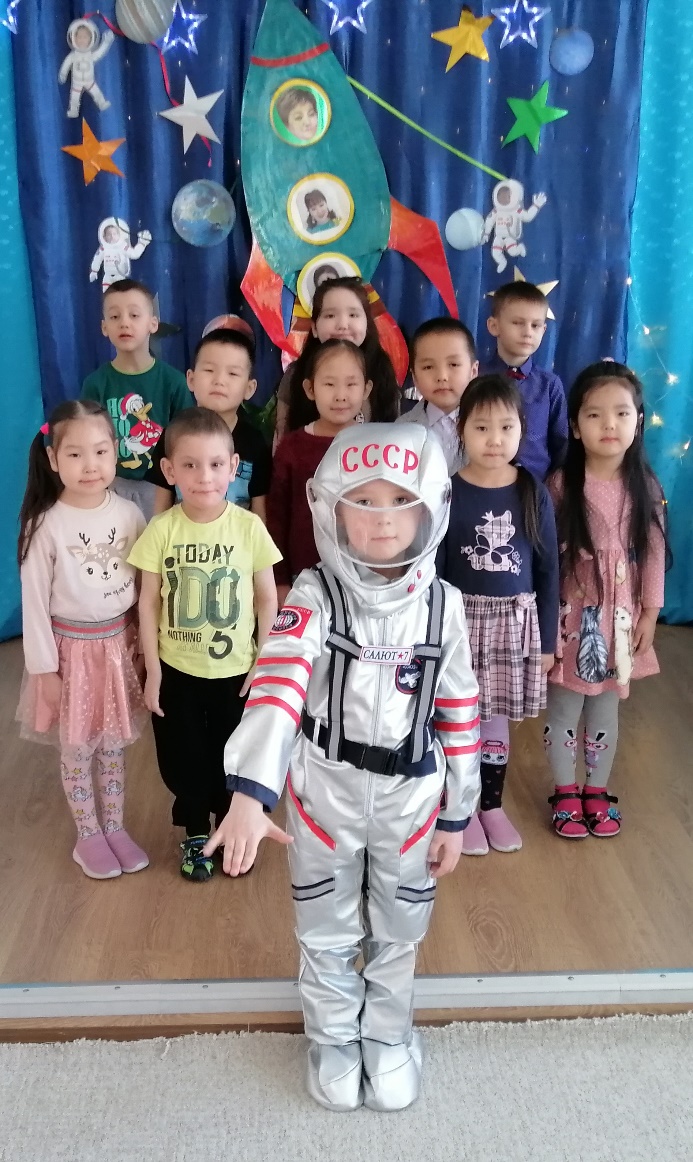 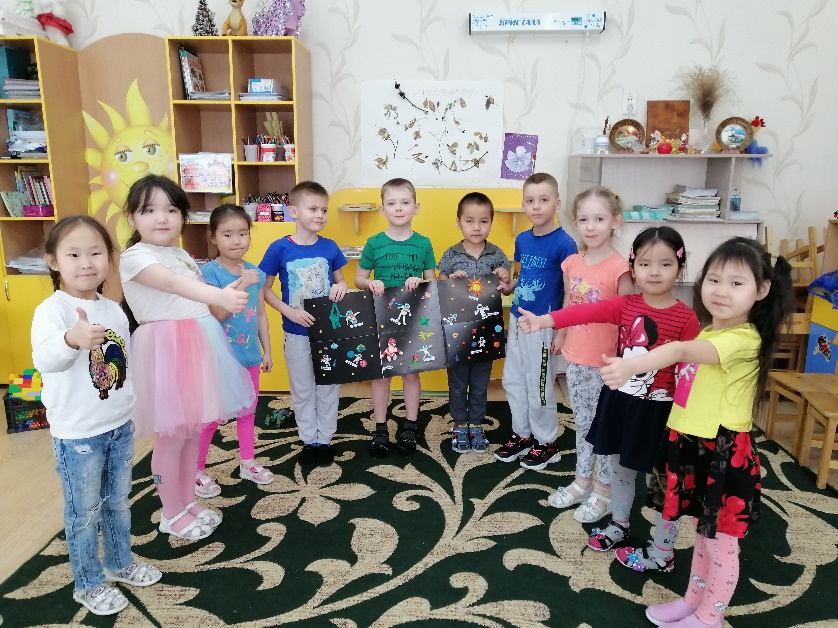 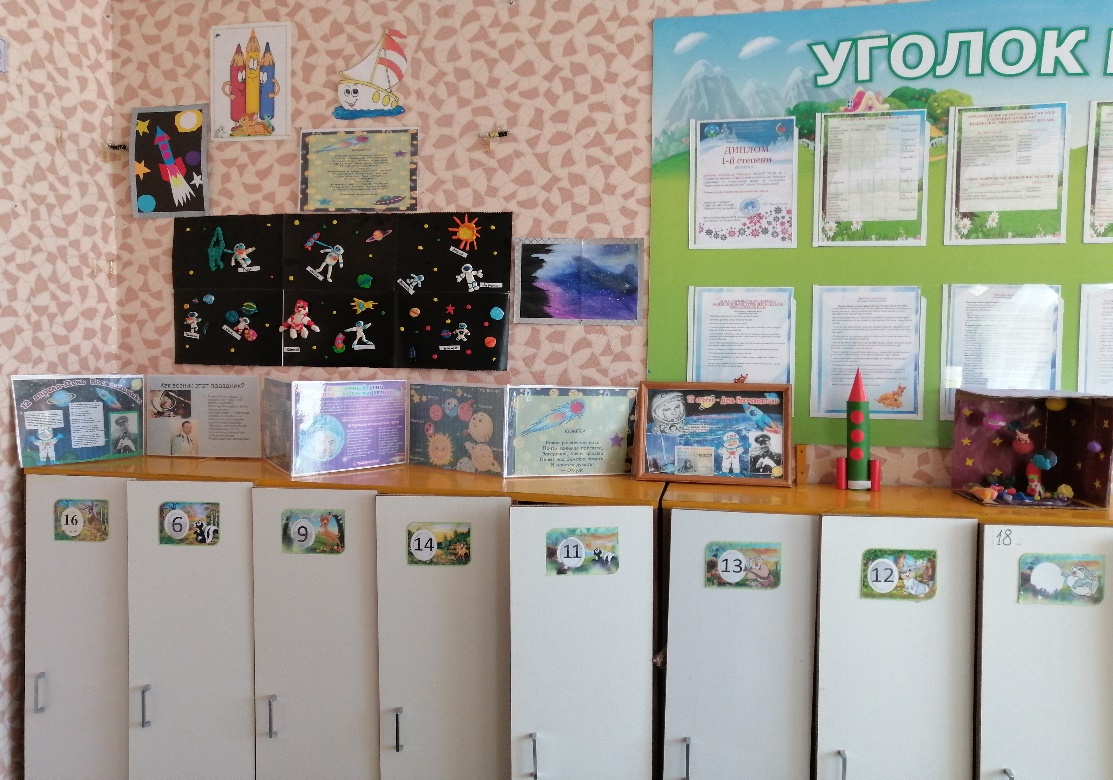 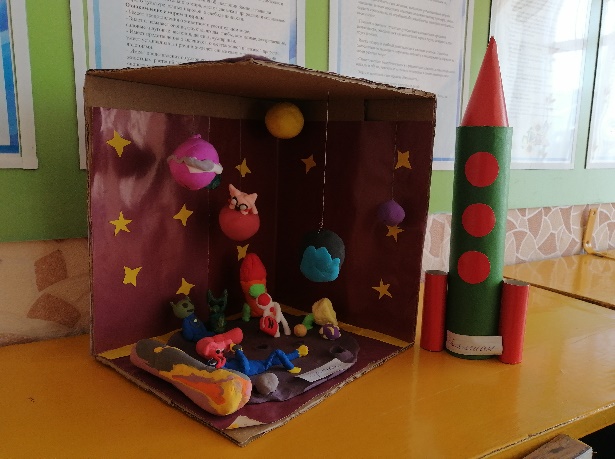 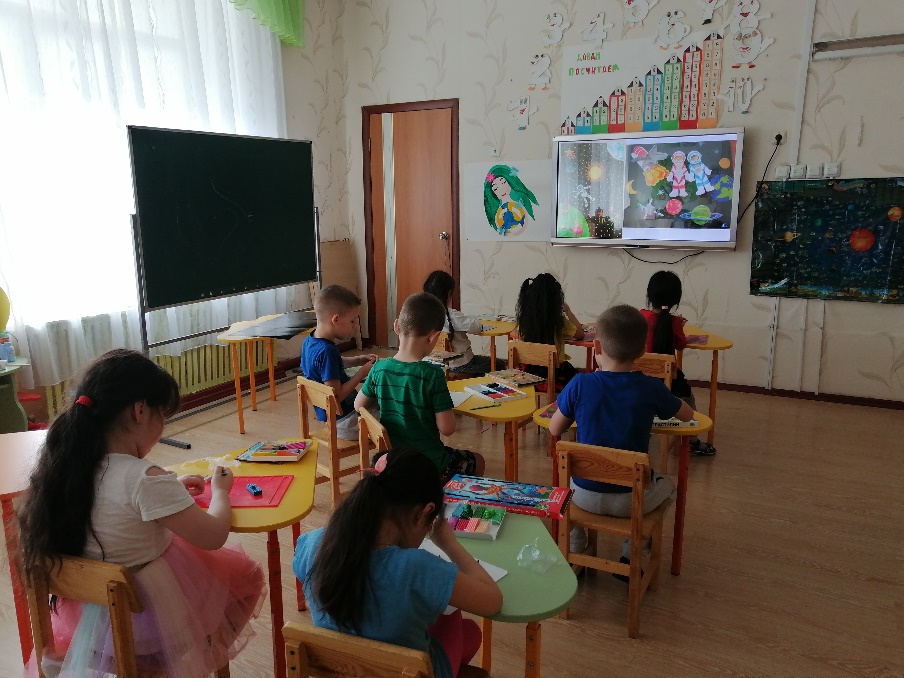 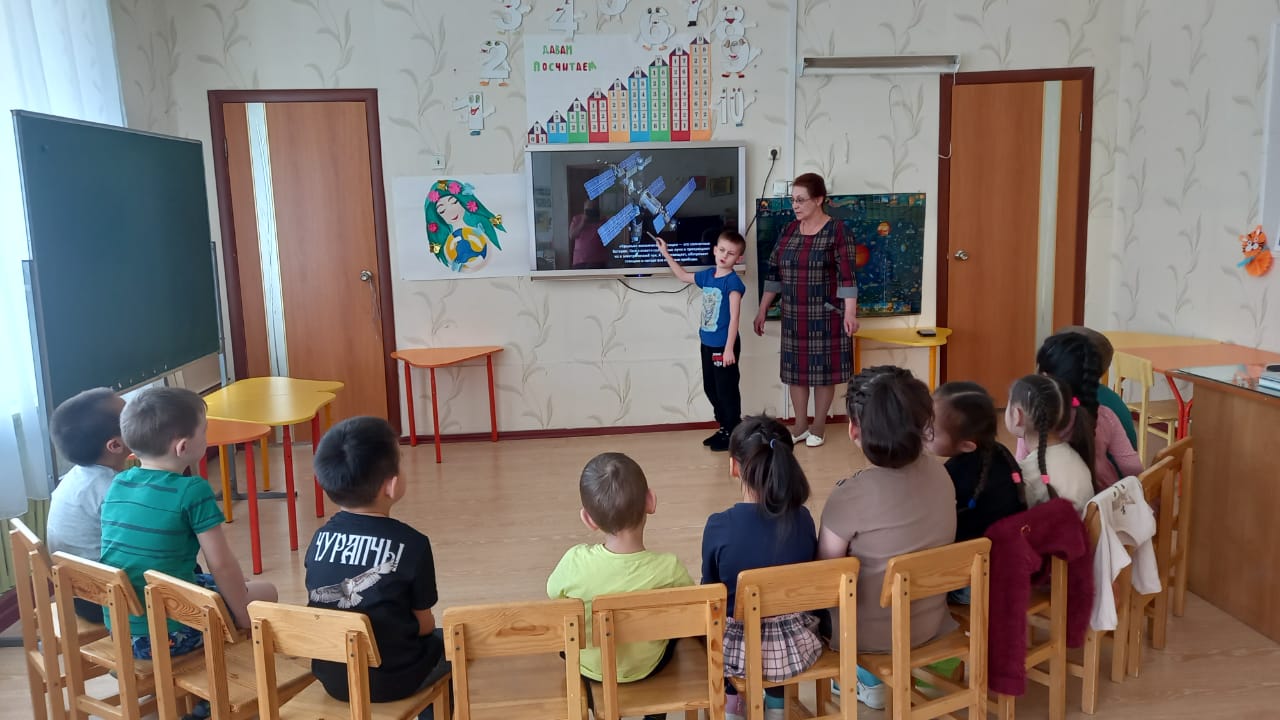 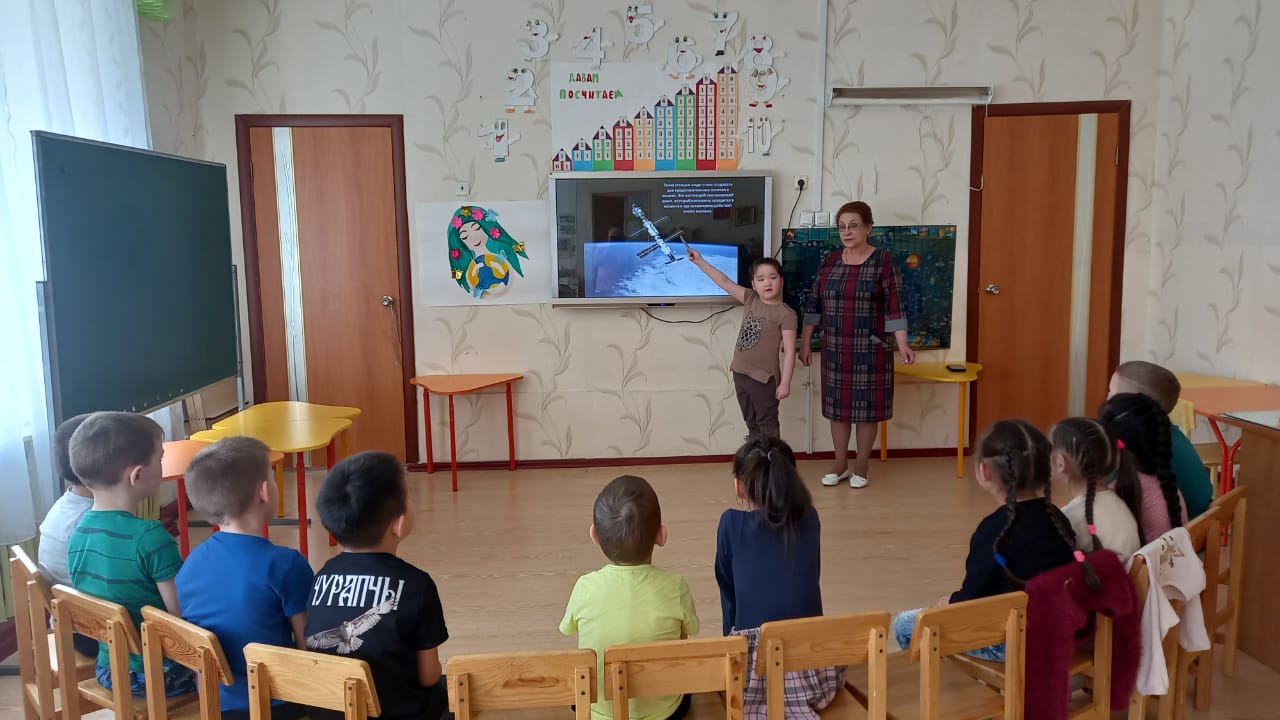 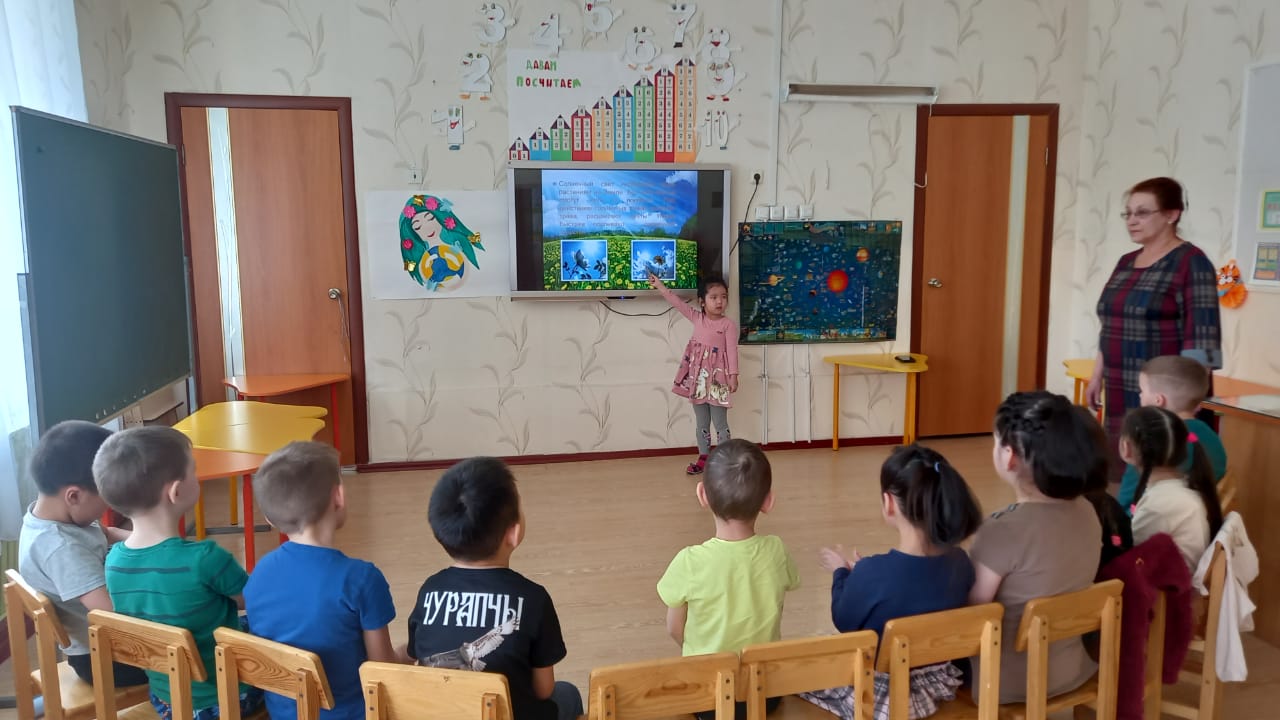 